　　　　　　１学期の後半がはじまりました！長い夏休みも終わりました。どの子も楽しい思い出がたくさんできた、充実した夏休みが送れたようです。普段できない経験をたくさんして、体も少したくましくなったような気がします。１学期の後半、まとめの学習の時期に入ります。夏休み前に学習した内容をしっかり復習して行きたいと思います。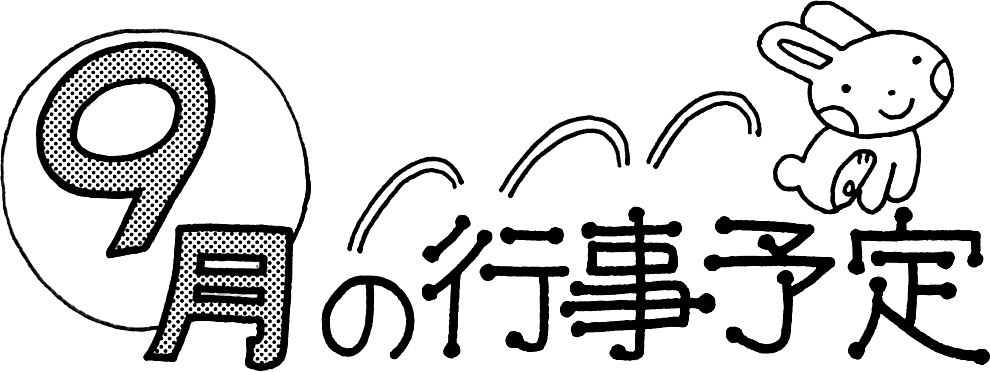 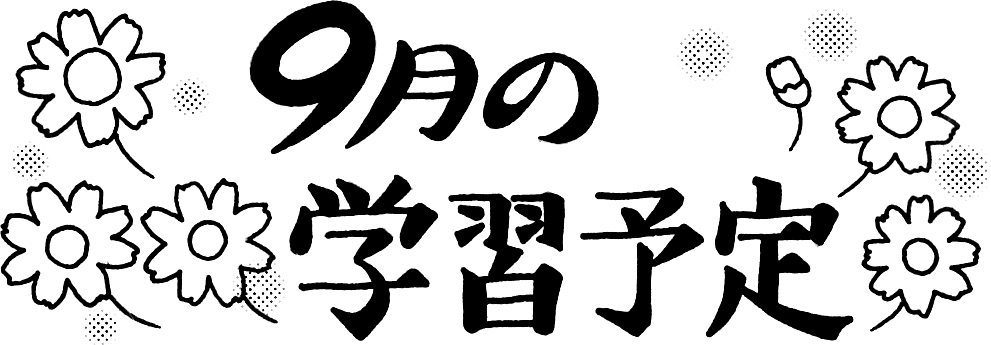 平成２６年　９月１日練馬区立 練馬小学校第１学年　学年だより担任　藤澤裕子・井口雄介月火水木金土１１２３４　　５６全校朝会４時間授業全校朝会４時間授業体育朝会４時間授業安全指導日４時間授業Ｂ読書タイム４時間授業朝自習４時間授業水泳指導終８８９１０１１１２１３全校朝会４時間授業全校朝会４時間授業体育朝会４時間授業計測児童集会４時間授業Ｂ個別指導日読書タイム４時間授業避難訓練朝自習５時間授業個別指導日読書タイム土曜授業公開（火曜時間割）１５１５１６１７１８１９　　２０敬老の日敬老の日体育朝会５時間授業読書旬間始図書委員会発表集会５時間授業Ｂ個別指導日読書タイム４時間授業Ｂ集金日朝自習５時間授業Ｂ個別指導日　　２２　　２２２３２４２５２６２７全校朝会５時間授業全校朝会５時間授業秋分の日読書タイム５時間授業Ｂ個別指導日読書タイム５時間授業朝自習５時間授業保護者会２９２９３０全校朝会５時間授業全校朝会５時間授業体育朝会５時間授業Ｂ国語いちねんせいのうたおおきなかぶゆうだちかずとかんじ算数どちらがながい３つのかずのけいさんどちらがおおい生活げんきにそだておおきくなあれなつとともだち体育水遊び体つくり運動走・跳の運動遊びボール投げ遊び鉄棒あそび図工えのぐをつかおうじぶんのかおくしゃくしゃがみからうまれたよ体育水遊び体つくり運動走・跳の運動遊びボール投げ遊び鉄棒あそび道徳友情基本的生活習慣正直・誠実明朗音楽どれみのキャンディーまねっこうた鍵盤ハーモニカをふこう